Publicado en Madrid el 08/11/2019 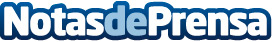 "Enamorando al consumidor" ayuda a encontrar la llave al corazón de los clientesLlega la sexta edición de "Enamorando al consumidor", el evento organizado por MarketingDirecto.com que explora las claves para conquistar a los consumidores a través de las emocionesDatos de contacto:Alba López91 455 05 54Nota de prensa publicada en: https://www.notasdeprensa.es/enamorando-al-consumidor-ayuda-a-encontrar-la Categorias: Comunicación Marketing Madrid Emprendedores Eventos E-Commerce Consumo http://www.notasdeprensa.es